Сводный информационно-аналитический отчет о деятельностифилиалаМуниципального бюджетного учреждения «Культурно-досуговый центр» муниципального района Мелеузовский районРеспублика БашкортостанЗирганский сельский многофункциональный клубза 2021 год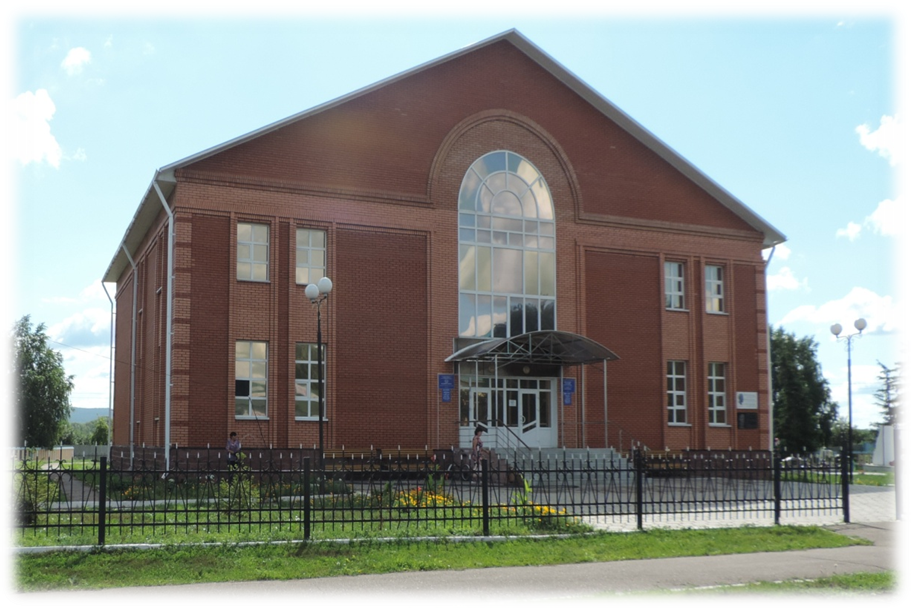 СОДЕРЖАНИЕИнформационно-аналитический отчет о деятельности Зирганского СМФК за 2021 год1.1 Приоритетные направления деятельности учреждения культуры 1.2 Мероприятия, посвященные Году  науки и технологии в Российской Федерации и Году здоровья и активного долголетия в Республике Башкортостан1.3 Патриотическое воспитание1.4 Нравственно эстетическое воспитание1.5 Работа с детьми и подростками1.6 Праздники1.7 Районные конкурсы1.8 Инновационные мероприятия1.9 Брендовые мероприятия1.10 Анализ мероприятияИнформационно-аналитический отчет о деятельности по развитию народного творчества культурно-досуговых учрежденийРемесла и народные промыслыРабота по обслуживанию населенных пунктов, не имеющих стационарных клубных учреждений района за 2020 годПлатные услугиВыводы и предложенияСводный информационно-аналитический отчет о деятельностиЗирганского сельского многофункционального клуба за 2021 годПриоритетные направления деятельности учреждения культурыОсновными направлениями Зирганского СМФК являются: - развитие самодеятельного художественного творчества любительских объединений;- организация культурно-досуговых мероприятий, посвященных Году  науки и технологии в Российской Федерации и Году здоровья и активного долголетия в Республике Башкортостанв в Республике Башкортостан: мероприятие «Дети войны – Дети Победы», мероприятие «Во славу Отечества», бессмертный полк, митинг «Зажги свечу памяти»;- пропаганда духовно-нравственного и патриотического воспитания молодежи в истории культуры своего народа: День воина – интернационалиста «Время выбрало нас», День России, День национального героя Салавата Юлаева, День Республики Башкортостан, День народного единства, День Героя Отечества.- привлечение ветеранов труда и тружеников тыла к активному участию в культурно- массовых мероприятиях;- привлечение молодежи к вокальной, хореографической, фольклорной, театральной видам деятельности и раскрытие их творческого потенциала;- укрепление материально-технической базы учреждений культурыМероприятия, посвященные Году  науки и технологии в Российской Федерации и Году здоровья и активного долголетия в Республике Башкортостан: 1) 1 марта в Зирганском СМФК открытие смотр конкурса стендов и творческих программ "Наука. Технологии. Будущее", посвященного году науки и технологии в России.Зирганский СМФК представил концертную программу " В ногу со временем". Разновозрастная аудитория. Зрительный зал.2) 12 февраля в выставочно-экспозиционном зале состоялось совмещенное мероприятие, посвященное Году науки и технологий в РФ и Всемирному дню радио. 12+. Выставочно- экспозиционный зал «История села Зирган»3) Развлекательная программа "Веселый час" среди ребят 4 классов. Детская аудитория. Игроваяплощадка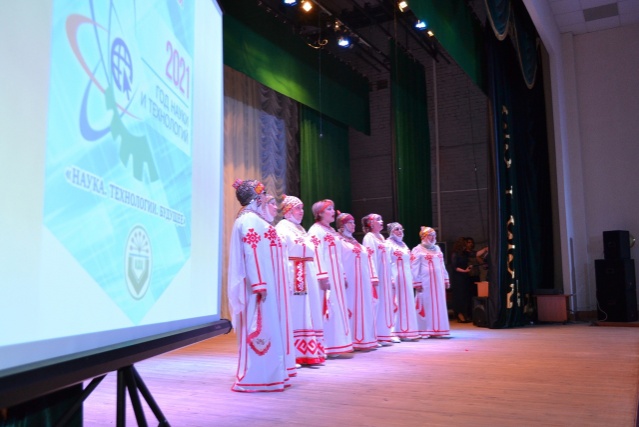 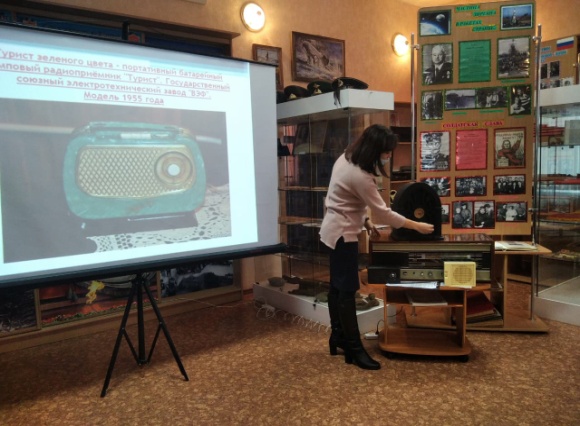 Патриотическое воспитание1) 9 мая Торжественный митинг у Памятника погибшим в годы войны. Разновозрастная группа. Аллея славы2)  12 февраля Лекция "Герои Башкортостана в годы Великой Отечественной войны", на которой ребята узнали о юных героях, отдавших свою жизнь, защищая Родину, а также прославленных генералах, Героях Советского Союза Т. П. Кусимове, М. Шаймуратове, М. Гарееве и мн. других. Детская аудитория. Выставочно- экспозиционный зал «История села Зирган»	3) 21 апреля в Зирганском СМФК прошел тематический час «Защитник Русской Земли», посвященный 800-летию со дня рождения князя Александра Невского.
Детская аудитория. Выставочно- экспозиционный зал «История села Зирган»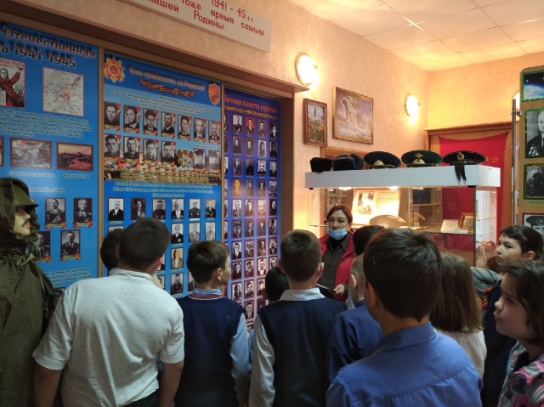 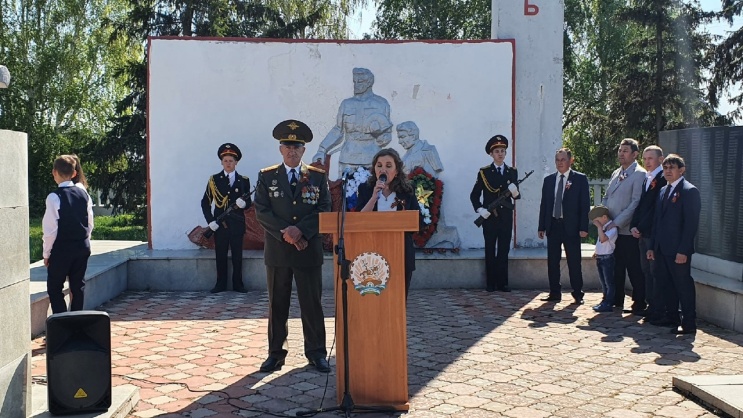 Нравственно эстетическое воспитание1) 21 мая в Зирганском СМФК прошла игровая программа с народными играми "У ворот игровой - хоровод", посвященная Всемирной Фольклориаде 2021.Детская аудитория. Площадка СМФК 2) 25 марта прошла встреча с поэтами села Зирган. Познакомили учащихся 8 класса с биографией и творчеством Рябовой Валентины Петровны и Мулюкова Раиса Кашафетдиновича. 12+. Модельная библиотека.3) 10 сентября в Зирганском СМФК прошёл мастер класс по изготовлению башкирского нагрудника - селтәр.
Нагрудные украшения являлись дополнением к праздничной, ритуальной и повседневной женской одежде. Нагрудники надевали на платье (күлдәк) или камзол. 12+. Анти кафе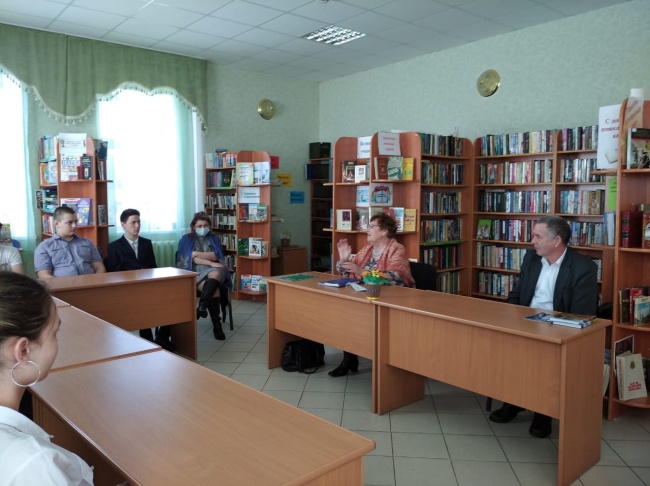 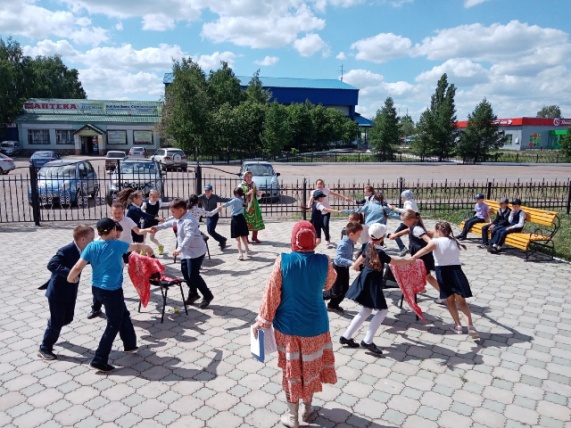  Работа с детьми и подростками 1) 30 апреля прошло мероприятие по пожарной безопасности "Легко ли быть пожарником».Детская аудитория. Пожарная часть села Зирган. 2) 1 июня. В первый день лета отмечается международный праздник – День защиты детей.Радостно, звонко, тепло и красочно прошла игровая программа "Детству солнце подарите", посвященная главному празднику детства- Дню защиты детей, на площадке Зирганского СМФК. Детская аудитория. Площадка Зирганского СМФК. 3) 16 января в Зирганском СМФК прошла встреча с волонтерским движением "Новое поколение" из г. Мелеуз. О том как можно стать волонтером, чем они занимаются, какие направления деятельности у них есть, что такое волонтерская книжка, какие навыки приобретают ребята занимаясь волонтерством. 12+.Зрительный зал.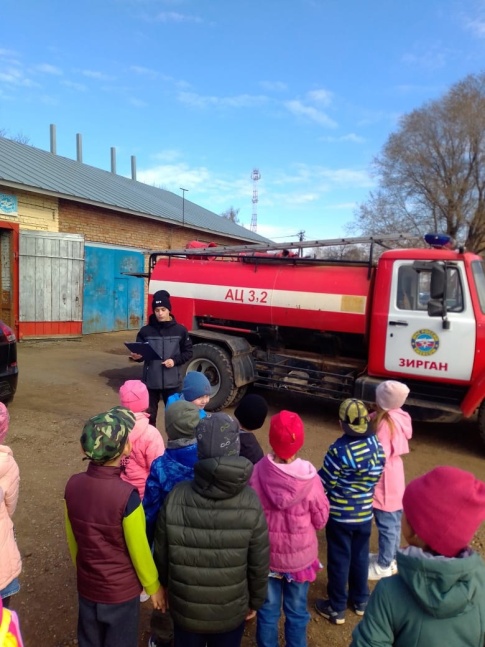 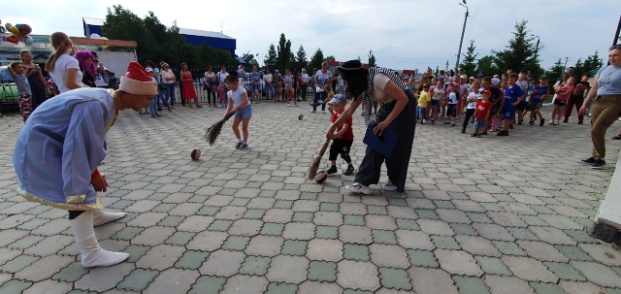 Праздники 1) 6 марта в Зирганском СМФК прошел праздничный концерт «Все цветы любимым женщинам!». В зале царила праздничная атмосфера. В этот день мамы, бабушки, девушки, девочки не остались без заслуженного внимания. Разновозрастная группа. Зрительный зал.2) 13 марта на территории Зирганского СМФК прошло празднование Масленицы. Масленица – древнейший народный праздник проводов зимы и встречи весны. Древний славянский праздник пришел из языческой культуры и сохранился после принятия христианства. Разновозрастная группа. Площадка СДК. 3) 22 февраля в Зирганском СМФК прошел праздничный концерт "От призыва, до дембеля!" посвященного Дню защитника отечества. Взрослая аудитория. Зрительный зал.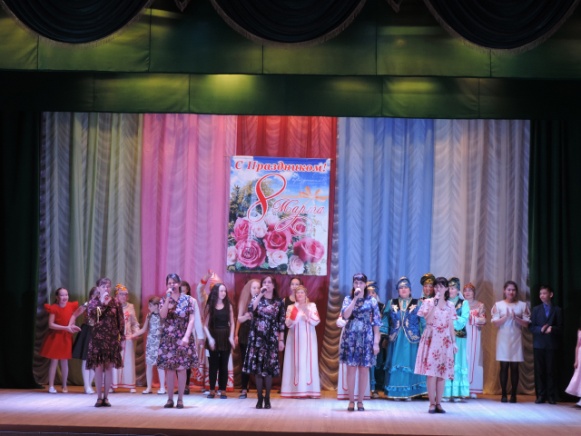 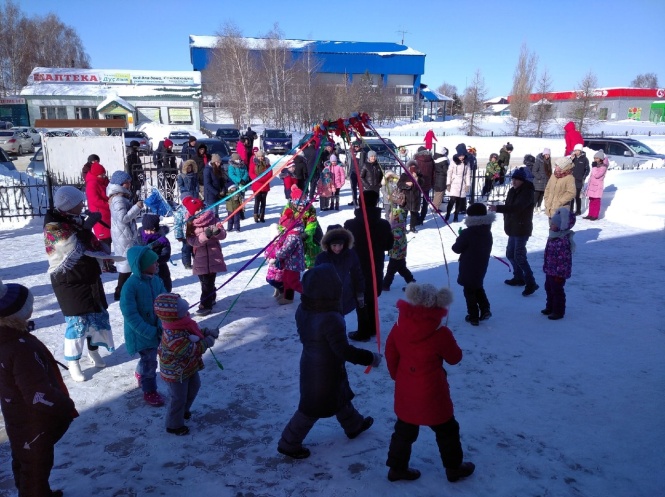 Районные конкурсы 1) 26 февраля в Нугушском СМФК прошел районный конкурс пародий и скетчей "А у нас в клубе", посвященный году здоровья и активного долголетия в Республике Башкортостан. Коллектив Зирганского СМФК принял участие в конкурсе. Взрослая аудитория. Нугушский СМФК.2) 9 апреля в Трясинском СДК состоялся районный разножанровый конкурс для детей и подростков "Весёлые капельки-2021".Все наши девочки принявшие участие в конкурсе вернулись с призовыми местами. Детская аудитория. Трясинский СДК.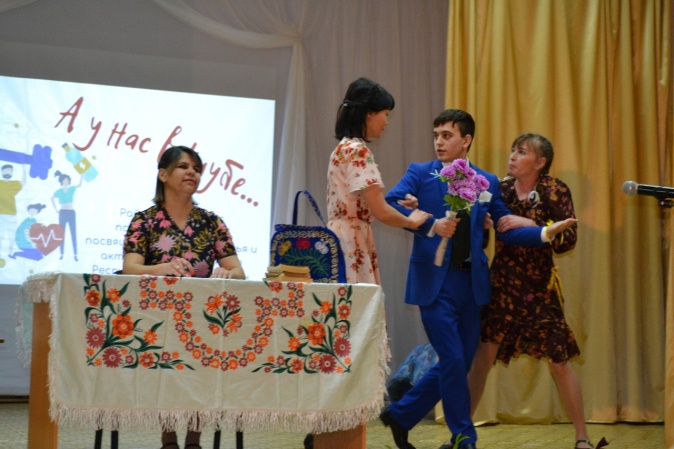 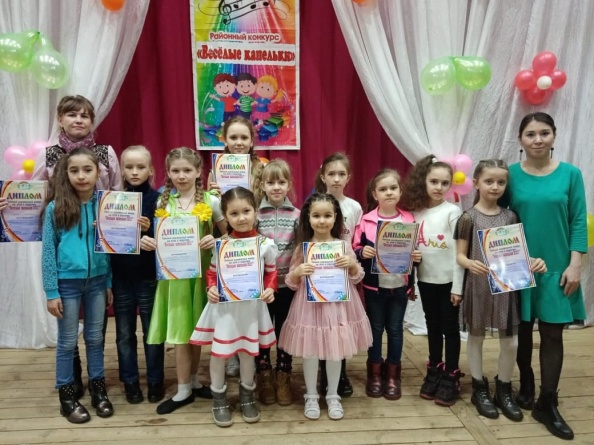 Инновационные мероприятия1) Цикл мастер классов, поделок из различных материалов. Разновозрастная аудитория. Анти кафе. Видеоролик в группе Вконтакте.https://vk.com/club79202244?w=wall-79202244_2415 https://vk.com/club79202244?w=wall-79202244_2926 2) 6 июня исполняется 222 год со дня рождения выдающегося русского поэта, прозаика, драматурга, литературного критика Александра Сергеевича Пушкина. В рамках акции Зирганский СМФК снял видео ролик по мотивам сказок  А.С. Пушкина. Взрослая аудитория. Видеоролик в группе Вконтакте.https://vk.com/club79202244?w=wall-79202244_2557 3) В рамках проведения Года здоровья и активного долголетия, в поддержку пилотного проекта ООО "Гилком" по пропаганде филателии , приглашаем вас к просмотру, интерактивной игры "Баба Яга и Светофор".https://vk.com/club79202244?w=wall-79202244_2949 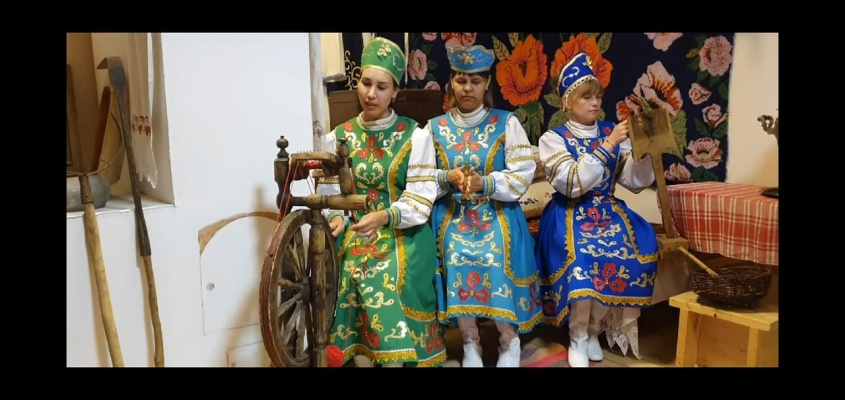 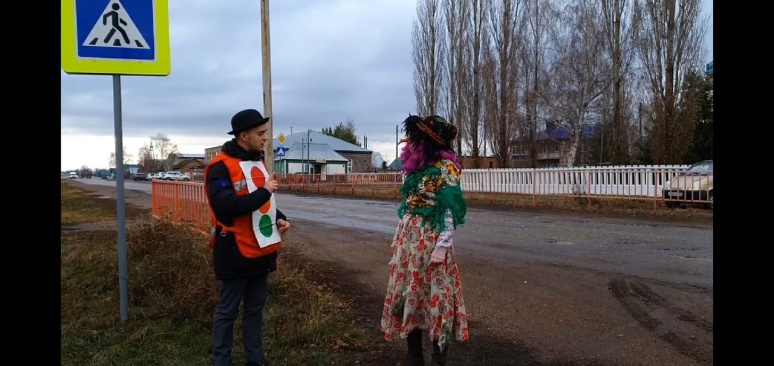 1.9 Брендовые мероприятияПраздник «Каз омэсе» переводится с татарского «Гусиное перо, гусиные посиделки». Чаще всего отмечается он по наступлении ледостава. Хозяин дома забивает гусей, женщины ощипывают птиц. На помощь зовут подруг, ведь заняться процессом в одиночку просто нереально. «Как омэсе» считается поистине весёлым и радостным праздником, но долгим. На весь этот процесс уходит целый день.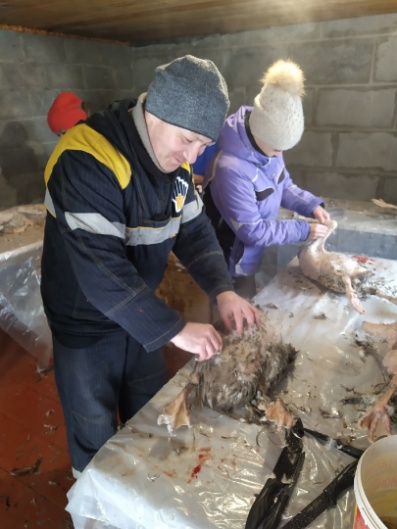 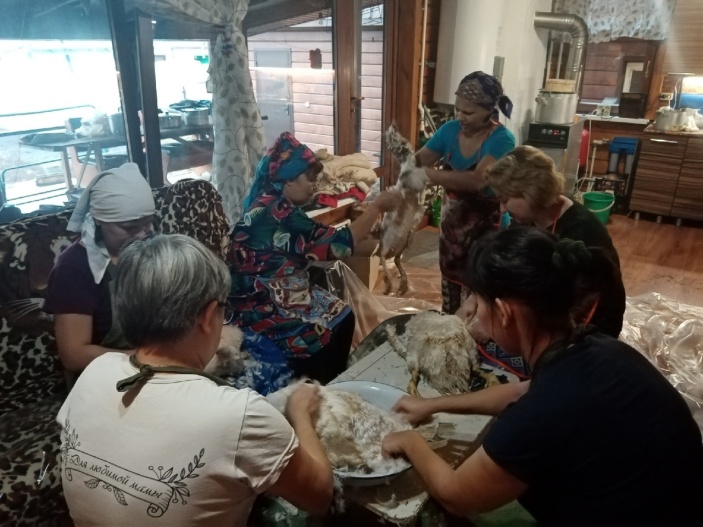 1.10 Анализ мероприятияСтруктура анализа культурнго мероприятия«В ногу со временем»1. Представление мероприятия: Концертная программа показывалась в рамках  конкурса стендов и творческих программ "Наука. Технологии. Будущее"2. Дата проведения мероприятия: 1 марта3. Время проведения мероприятия: 15.004. Место проведения: площадка СМФК5. Цель проведения мероприятия: привлечение внимания населения к году науки и технологии. Просвещение населения о жителях с.Зирган внесших вклад в науку нашей республики и страны. Осветить эволюцию развития села с развитием науки и современных технологий.6. Организаторы мероприятия: Зирганский СМФК7. Постановочная группа: ведущий культорганизатор - Зубаирова Р.Р., культорганизатор -  Артемьева Г.А, руководитель кружка – Мухаметкулова Г.З., Хранитель музея – Камалова А.Ф. 8. Анализ структуры мероприятия. В качестве формы проведения данного мероприятия было выбрано:   концертная программа с элементами театрализованного представления. Мероприятие насыщено разно жанровыми номерами (песни, танцы, номера оригинального жанра), позитивного, весёлого характера. Емкая  театрализованная часть – составляет значительную часть концертной программы. Тематика районного конкурса была сохранена на протяжении всего концерта и была сохранена в вокальных, хореографических и театрализованных номерах. За основу в сценарии было взято историческое развитие села и параллельное развитие науки, что отражалось во всех творческих номерах.Необходимо отметить техническую оснащенность мероприятия, наличие музыкального оформления, большого объема подготовленного реквизита, презентации, которая сопровождала все мероприятие.  9. Производственные показатели приоритетных направлений:а) просвещение: В данном мероприятии прослеживается такое направление культурно-просветительской деятельности, как нравственно-эстетическое воспитание средствами танцевального, вокального, театрального искусства. Что прослеживается в подготовленными для мероприятия костюмами и музыкальными номерами. б) организация досуга: Мероприятие рассчитано на организацию досуга взрослого населения и эстетического воспитания детской аудитории. 10. Использование средств рекламно-информационной деятельности: По данному мероприятию была проведена реклама:•	Визуальные средства (афиши);•	Интернет (создание страницы в социальных сетях- vkontakte.ru);11. Сложности и проблемы, выявленные в ходе подготовки и проведения мероприятия: в целях повышения эффективности проведения мероприятия необходимо заинтересовать наибольшее количества населения в проведении данного мероприятия, в частности взрослое население.  Для проведения мероприятия необходимо было подготовить большое количество реквизита. 12. Выводы и предложения: концертная программа способствует самовыражению, самосовершенствованию личности участвующих; развитию и реализации их творческого потенциала. Несет в себе культурно просветительский характер, что способствует увеличению интереса населения к мероприятию.В целях повышения эффективности необходимо продумать использование дополнительных технических средств для расширения зрительской аудиторииИнформационно-аналитический отчет о деятельности по развитию народного творчества культурно-досуговых учреждений- вокально – хорового жанра: -Детский ансамбль «Радуга» (14 человек) -Детский чувашский ансамбль «Колокольчики» (12 человек)-Детский ансамбль «Барбарики» (12 человек) -Татарский ансамбль «Ляйсан»- взрослые (12 человек)-Чувашский ансамбль «Зирганские Иволги» - взрослые(15 человек)- хореографического жанра:-Танцевальный ансамбль «Жемчужина» (34 человек)- театрального жанра: -Детская студия «Радуга» (20 человек)-Башкирский народный театр «Агидель» - (16 человек) Год присвоения звания «народный»: Звание «народный» было присвоено 19.07.2009 году Приказ № 197. Год создания 2008. -Клуб по интересам «Хозяюшька» (12 человек)Ремесла и народные промыслы3.1 Какие виды наиболее интенсивно развиваются в вашем населенном пункте - ВышивкаМастерицы: Юлия Феофентова и Лира Кудряшова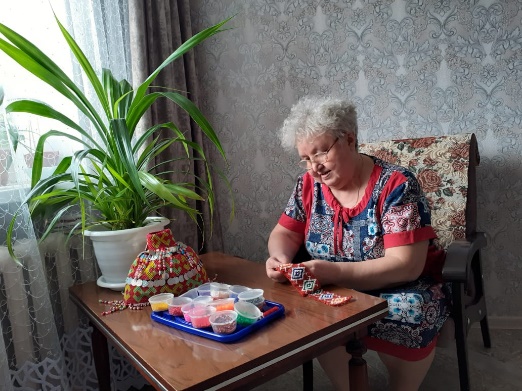 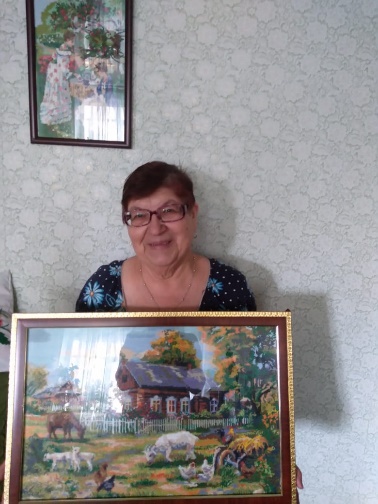 - ВязаниеМастерица: Идая Файзуллина 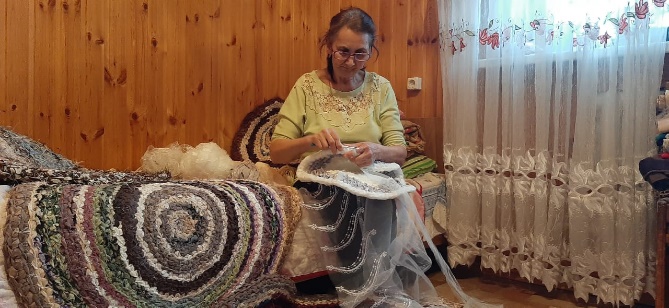 - Создание костюма Мастерица: Гульфия Артемьева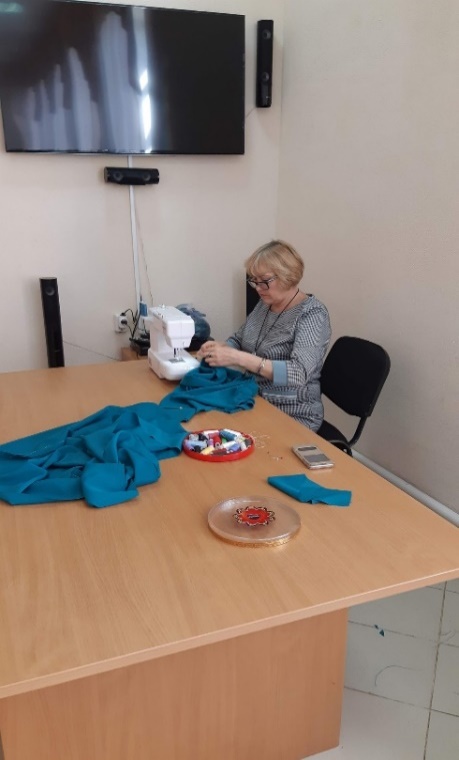 - создание атрибутов башкирского народного костюмаАйгуль камалова и Гульфия Артемьева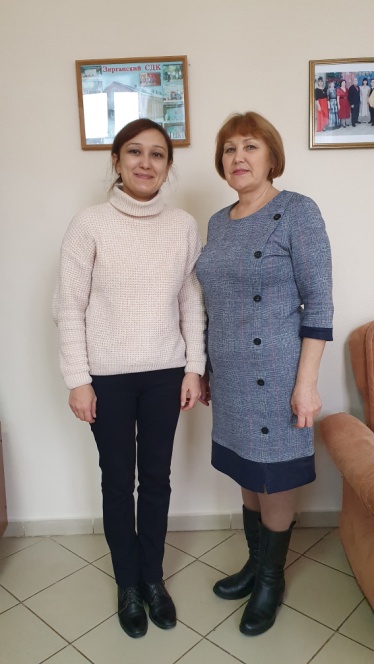 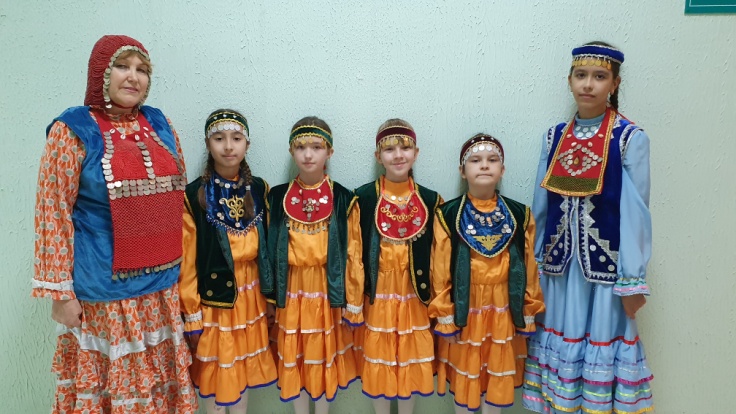 3.2 Выставочный зал: Выставочно экспозиционный зал «История села Зирган».
Выставочно - экспозиционный зал "История села Зирган" открыт в 2009 году. Здесь собрано много информации и оформлено несколько экспозиций: "Природа окрестностей села Зирган", "Наш край в древности", " Башкирская юрта", "Бортничество", "Великая Отечественная война", "Уголок писателя", "Убранство татарского дома", "Ткачество" и др. Экспозиции музея постоянно пополняются новыми экспонатами, для учащихся, жителей и гостей села проводятся экскурсии, тематические лекции и выставки картин.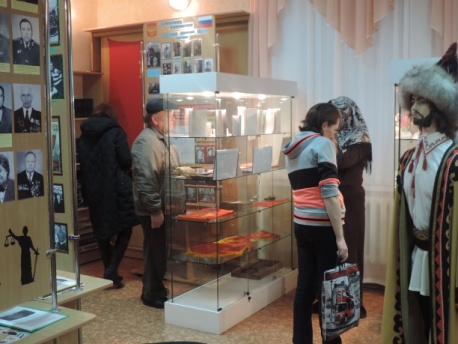 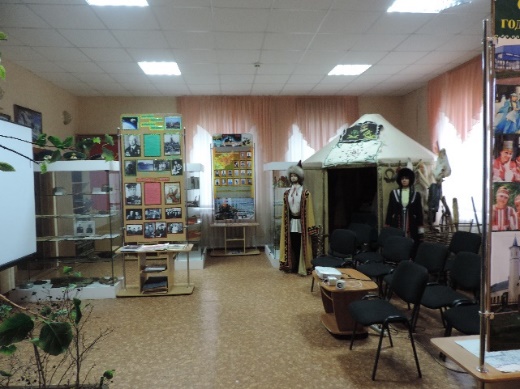 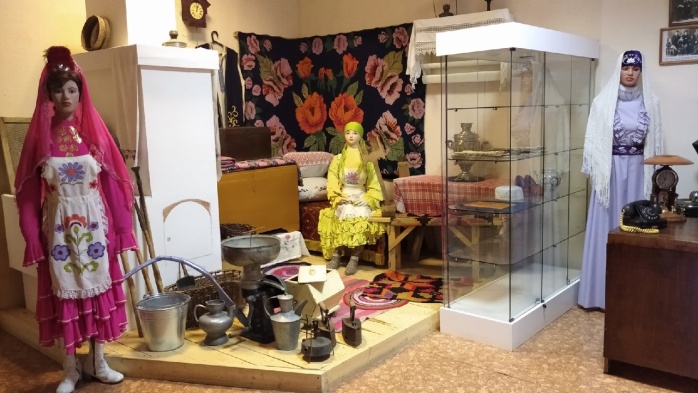 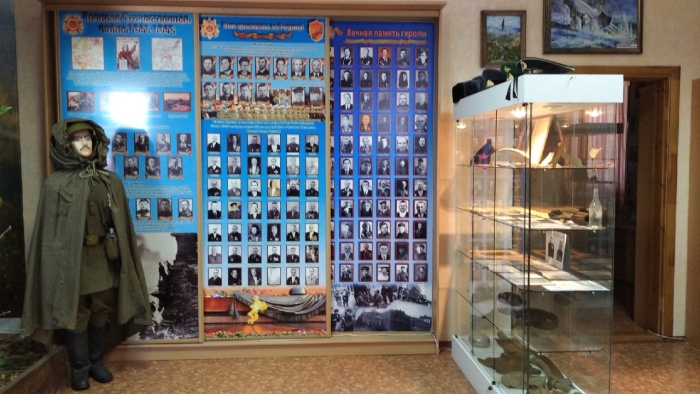 3.3 Наиболее значимые самостоятельные творческие проекты 2019-2021 года по изобразительному и декоративно-прикладному искусству. 1) С чего начинается искусство? Сначала ребенок проявляет особенный интерес к рисованию, лепке или склеиванию поделок. Позже человек и это увлечение растет, приходят знания и опыт, овладевание новыми техниками. И вот наступает такой момент, в который человек понимает, что он может выразить то, что хочет, через свое мастерство.
16 ноября в Зирганском СМФК состоялся районный конкурс декоративно- прикладного искусства "Страна в которой я живу". 16 сельских поселений представили на суд жюри работы своих мастеров. Работы мастеров поражали своей оригинальностью, красотой и сложностью исполнения, были представлены: вышивка, бисероплетение, вязание, макроме, декоративные куклы, барельеф и многое другое...
.Изделия, представленные на выставке, сделаны своими руками - это результат большой работы мастеров Мелеузовской земли. На сегодняшний день занятия рукоделием становится актуальным, так как вещь, сделанная своими руками, получается неповторимой, индивидуальной и особенной. Декоративно-прикладное искусство окружает нас в повседневной жизни, делает её красивее.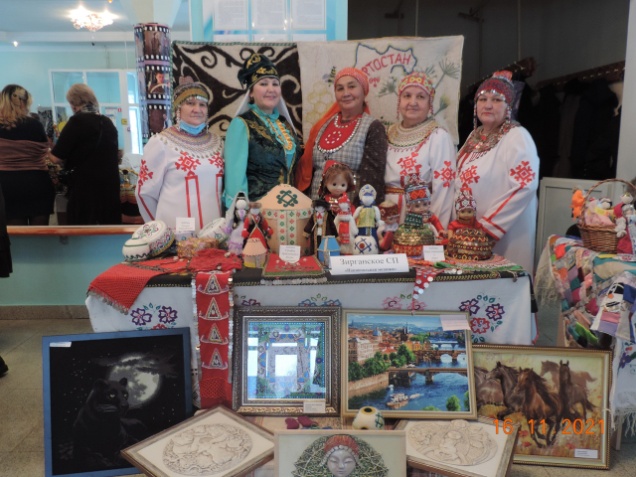 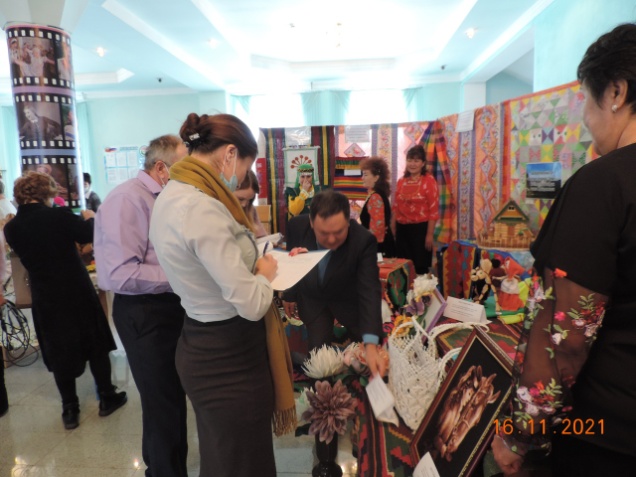 2) В фойе Зирганского СМФК, на втором этаже, начала работать выставка картин художниц из г.Салават, Мартыновой Венеры и Волковой Екатерины "Творю от сердца и души".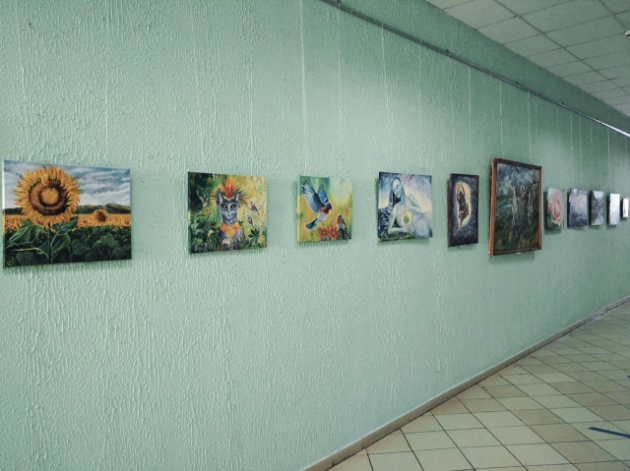 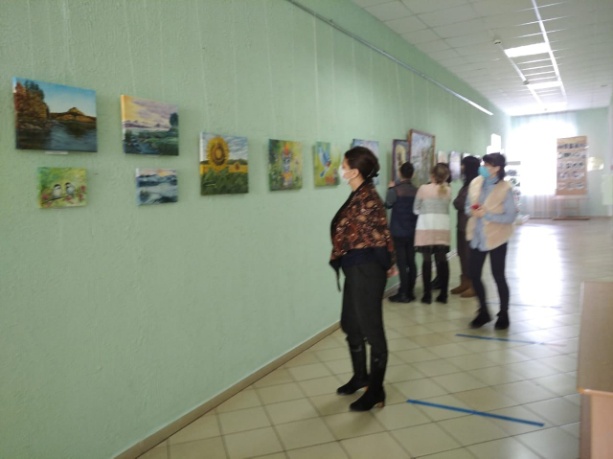 4.Платные услугиВыводы и предложения2021 год был плодотворен для Зирганского СМФК. Сельский многофункциональный клуб для населения стал центром для проведения своего досуга, а для работников стимулом в творческой работе. 1)В феврале творческие коллективы Зирганского СМФК приняли участие во Всероссийском многожанровом конкурс – фестивале «Творческая Россия» где:- Чувашский ансамбль «Зирганские Иволги» - лауреат III степени- Мухамадуллин Талгат – Лауреат I степени- Детская театральная студия «Радуга» - лауреат II степени- Детский чувашский ансамбль «Колокольчики» - лауреат III степени-Танцевальный ансамбль «Жемчужина» - Дипломант I степени-Танцевальный ансамбль «Жемчужина» - лауреат III степени -Татарский ансамбль «Ляйсан» - Дипломант I степени -Башкирский народный театр «Агидель» - лауреат II степени2) в Феврале приняли участие в региональном фестивале фольклорных программ «Народные забавы» - номинация «За сохранение и дальнейшее развитие национальных традиций, обрядов и народных праздников народов РБ»3) в феврале приняли участие в Республиканском молодежном конкурсе поэтического мастерства и художественного прочтения поэтического иди прозаического произведения  «Перо окрыленной души» - Вадим Шафеев – Дипломант I степени4)В апреле приняли участие в районном разножанровом конкурсе для детей и подростков «Веселые капельки – 2021», где:-Гайнуллина Риана – Диплом III степени-Крупска Екатерина – Диплом I степени-Волкова Ольга – Диплом I степени-Сергеева Юстина – Диплом II степени-Давлеткильдина Амина – номинации «Воля к победе»-Казанова Ильнара – Диплом III степени-Танцевальный ансамбль «Жемчужина» - Диплом II степени5)  В апреле  приняли участие во Всероссийском конкурсе «Семья года 2021», семья Мухаметкуловых – заняли первое место в Республиканском этапе. 6)В апреле приняли участие в конкурсе исполнителей патриотической песни – «Люблю свою Отчизну»Трио Сергеев Богдан, Мухаметкулов Алмаз, Шафиков Данияр – Диплом I степени-Гайнуллина Риана - Диплом I степени7) в апреле приняли участие в региональном конкурсе «День национальных культур», где:Екатерина Стрижкова – Лауреат III степениВолкова Ольга – самая юная участница 8) В августе участие, в районном конкурсе «Веселые каникулы»- 3 место.       9) в Ноябре участие во II Всероссийского дистанционного фестиваля – конкурса национальных культур «Россия всех объединяет» - Чувашский ансамбль «Зирганские Иволги» - Лауреат III степени10) в ноябре приняли участие в Международном конкурс – фестивале «Отражение», где:- Волкова Ольга – Лауреат II степени- Детский чувашский ансамбль «Колокольчики» - лауреат III степени-Танцевальный ансамбль «Жемчужина»12-16 лет - Лауреат II степени-Гайнуллина Риана - Лауреат II степени-Татарский ансамбль «Ляйсан» - Лауреат III степени-Детский вокальный ансамбль «Радуга» - Лауреат III степени          - Танцевальный ансамбль «Жемчужина» от 26 лет – Лауреат III степени11) В ноябре приняли участие в районном конкурсе декоративно прикладного искусства «Страна в которой я живу» - Диплом 1 место         12) в Ноябре приняли участие в Республиканском конкурсе «Планета детства» где:-Риана ГАйнуллина – Дипломанты III степени-Вокальный коллектив «Колокольчики» - Дипломанты III степени-Танцевальный ансамбль «Жемчужина» - Дипломанты II степени13) в ноябре приняли участие в Республиканском фестивале детских и молодежных театров – Награждены ДипломомВ 2021 году работа Зирганского СМФК продолжилась как в офлайн так и в онлайн формате. В течении года были реализованы все приоритетные направления в деятельности клуба. Так же Зирганский СМФК стабильно принимал участие во многих Республиканских акциях в онлайн формате. Была проведена большая работа по декоративно прикладному направлению.Ежедневная работа и саморазвитие дает нам возможность добиваться хороших результатов в творческой деятельности. Победы в конкурсах обязывают еще больше трудиться и добиваться новых высот и для этого есть все возможности.Ф.И.О. руководителя клуба (образование, стаж работы в данной должности, общий стаж)Зубаиова Рената РобертовнаМуниципальное образованиеЗирганское сельское поселениеАдресс.Зирган, ул.советская 122Телефон8(347)64-61-6-58Электронный адресmeleuzkdc-17@mail.ruНаличие групп в соцсетях (ссылка)https://vk.com/club79202244годЯнварьФевральМартАпрельМайИюньИюльАвгустСентябрьОктябрьНоябрьДекабрь2021034002000200020000100010001800250015002000